ПРИЛОЖЕНИЕ № 1 КЪМ РЕШЕНИЕ № 86, ВЗЕТО НА ЗАСЕДАНИЕ НА ОБЩИНСКИ СЪВЕТ – ТРЯВНА НА 21.06.2017 Г.,  ПРОТОКОЛ № 8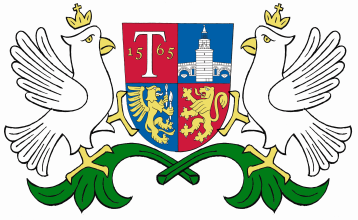 ОБЩИНСКА СТРАТЕГИЯ ЗА ПОДКРЕПА ЗА ЛИЧНОСТНО РАЗВИТИЕ  НА ДЕЦАТА И УЧЕНИЦИТЕ В ОБЩИНА ТРЯВНА2017-2018 г.СЪДЪРЖАНИЕI. Въведение и общи постановки за подкрепата за личностно развитие (ПЛР)Идентифициране на потребност от подкрепа на деца и ученици по групи2.1. Деца и ученици в риск2.2. Деца и ученици със СОП2.3. Деца и ученици с хронични заболявания2.4. Деца и ученици с изявени дарбиIII. Състояние на общинската мрежа от образователни институции за учебната 2016/17 г. IV. Други институции имащи отношение към личностното развитие на децата, подрастващите и младежите в училищна възраст ЦСРИ SOS детско селище (приемна грижа) и ЦОП към SOS детски селища Трявна Сдружение «Промяната е в теб»V. Материални, технически и кадровии ресурси за осигуряване на подкрепа за личностно развитие на деца и ученици в институции, органи и структури на територията на община ТрявнаVI. Стратегическо планиранеПриоритетни направления 1: Подкрепа на личностното развитие на децата и учениците в училищата и детските градини.Специфична цел 1.1: Осигуряване обща подкрепа на децата и ученицитеМерки Специфична цел 1.2: Осигуряване на допълнителна подкрепа подкрепа на децата и учениците със специални образователни потребности, с хронични заболявания, с изявени дарби и деца в рискМерки Приоритетно направление 2: Подкрепа на личностното развитие на децата и учениците в свободното им времеСпецифична цел 2.1: Подпомагане личностното развитие на децата и учениците от неправителствените организации, читалищата, школите и спортните клубове в Община ТрявнаМерки Специфична цел 2.2: Институционално укрепване на личностното развитие чрез разкриване и функциониране на общински Център за подкрепа за личностно развитие (ЦПЛР) Мерки Специфична цел 2.3: Развитие на кариерното ориентиране и консултиранеМерки Приоритетно направление 3: Човешки ресурси и сътрудничествоСпецифична цел 3.1: Развитие на капацитет за предоставяне на качествени и ефективни дейности за личностно развитиеМерки Специфична цел 3.2: Подобряване взаимодействието между училищата /детските градини, извънкласните форми и социалните услуги в община Трявна, засилване на партньорството с публичните власти и институции и насърчаване сътрудничеството с други секториМеркиВЪВЕДЕНИЕ И ОБЩИ ПОСТАНОВКИ ЗА ПОДКРЕПАТА ЗА ЛИЧНОСТНО РАЗВИТИЕ (ПЛР) Общинската стратегия за подкрепа за личностно развитие на деца и ученици на община Трявна е разработена в  изпълнение  на чл. 197 от Закона за предучилищното и училищното образование (обн. ДВ бр. 79 от 13.10.2015 г.) (ЗПУО) и чл. 5 от Наредбата за приобщаващото образование (приета с ПСМ No 286 от 04.11.2016 г.). Тя е създадена въз основа на Анализа на Община Трявна за потребностите от подкрепа за личностно развитие по чл. 196, ал. 3 от ЗПУО, приет от Общински съвет – Трявна с Решение № 10/25.01.2017 г. и Областна стратегия за подкрепа за личностно развитие на децата и учениците в област Габрово 2017-2018 година. Стратегията разглежда предизвикателствата, приоритетните направления, стратегическите цели и необходимите мерки в областта на подкрепата за личностно развитие на деца и ученици. Стратегията за подкрепа за личностно развитие на децата и учениците в община Трявна е краткосрочен стратегически документ, в който са планирани мерки и дейности за периода 2017 – 2018 г. Ориентирана е към реализиране на политики и мерки, които осигуряват правото на достъп до качествено образование, удовлетворяване на образователните потребности и развитието на способностите на всяко дете и ученик. Стратегията е в съответствие с набелязаните цели, приоритети и мерки за подобряване на достъпа и качеството на предучилищното и училищното образование, заложени в международни и национални документи:Закон за предучилищното и училищното образование;Наредба за приобщаващо образование;Закон за закрила на детето Национална стратегия за детето 2008 – 2018 г.Областна стратегия за подкрепа за личностно развитие на децата и учениците в област Габрово 2017-2018 годинаСтратегия за намаляване дела на преждевременно напусналите образователната система 2013 – 2020 г.Стратегия за образователна интеграция на децата и учениците от етническите малцинства 2015 – 2020 г.Рамка за действие „Образование 2030”: Към приобщаващо и равноправно качествено образование и учене през целия живот за всички.Конвенция на ООН за правата на детето (1989) и др.Подкрепата на личностното развитие в системата на предучилищното и училищното образование, осъществявана от образователните институции (детски градини, училища, специализираните обслужващи звена) се основава на самостоятелно разработени и прилагани политики, чиито принципи са:изграждане на позитивен организационен климат чрез създаване на условия за сътрудничество, ефективна комуникация и отношения на загриженост към всички участници в образователния процес;утвърждаване на позитивна дисциплина, върху основата на мерки и подходи, гарантиращи изслушване на детето и ученика, осъзнаване на причините за проблемното му поведение и предоставяне на възможност за усвояване на добри поведенчески модели спрямо себе си и останалите.развитие на училищната общност, съгласно идентифицираните предизвикателства, цели и дейности.Чл. 177, ал. 1 от ЗПУО и чл. 4, ал. 1 от Наредбата за приобщаващото образование определят два вида подкрепа за личностно развитие – обща и допълнителна.Основен принцип на Закона за предучилищното и училищното образование е подкрепата за детето и ученика да се осъществява на ниво най-близко до мястото, където живее и учи. Общата и допълнителната подкрепа за личностно развитие се осигуряват в детските градини, в училищата и в центровете за подкрепа за личностно развитие, а в случаите по чл. 111, ал. 1, т. 1 от ЗПУО – в домашни или болнични условия.ИДЕНТИФИЦИРАНЕ НА ПОТРЕБНОСТ ОТ ПОДКРЕПА НА ДЕЦА И УЧЕНИЦИ ПО ГРУПИ.Общинската стратегия за подкрепа на личностното развитие е насочена към всяко дете или ученик, живеещо на територията на общината, независимо от неговите физически и умствени възможности. Съгласно Закона за предучилищно и училищно образование подкрепата за личностно развитие се предоставя в съответствие с индивидуалните образователни потребности на всяко дете и на всеки ученик. Допълнителната подкрепа за личностно развитие се предоставя на деца и ученици със специални образователни потребности (СОП), в риск, с изявени дарби, с хронични заболявания, след извършване на оценка на потребностите. Образователната интеграция и осигуряване на подкрепяща среда за развитие на тези групи деца и ученици със специални потребности са от съществено значение за осигуряване на техния бъдещ независим живот. Отпадането от училище и липсата на образование в последствие се съпровожда със социални рискове като безработица, бедност, липса или недостатъчни грижи за здравето и образованието на детето, отклоняващо се поведение. Статистическите данни по-долу са според направения анализ от Община Трявна за потребностите от подкрепа за личностно развитие.2.1. Деца и ученици в риск .Законовата дефиниция на "Дете в риск" е дете:а) чиито родители са починали, неизвестни, лишени от родителски права или чиито родителски права са ограничени, или детето е останало без тяхната грижа;б) което е жертва на злоупотреба, насилие, експлоатация или всякакво друго нехуманно или унизително отношение или наказание в или извън семейството му;в) за което съществува опасност от увреждане на неговото физическо, психическо, нравствено, интелектуално и социално развитие;г) което страда от увреждания, както и от труднолечими заболявания, констатирани от специалист;д) за което съществува риск от отпадане от училище или което е отпаднало от училище.В училищата и детските градини на територията на общината са идентифицирани 3 деца в риск. Те попадат в групата на деца без родителска грижа или чиито родители са починали, неизвестни, лишени са от родителски права или родителите им са ограничени, в т.ч. с родители в чужбина. И трите деца са от ОУ „Васил Левски“ гр. Плачковци. Ниският общ брой на децата в риск се дължи на добрата работа на институциите, функциониращи на територията на общината, както и на Местната комисия за борба с противообществените прояви на непълнолетни и малолетни.Деца и ученици със СОП.Процентът ученици със СОП в училищата е 3.25%, а в детските градини 4% от общият брой деца и ученици . Общо децата и учениците със СОП в общината са 3.43 % от всички.Най – голям е делът на деца с интелектуални затруднения – 22, следван от тези с  езиково – говорни затруднения – 14 на брой.Разпределени по училища и детски градини:Всички деца и ученици със Специални образователни потребности от училищата и детските градини в общината са ресурсно подпомогнати от Регионален център за подкрепа за приобщаващо образование – гр. Габрово, разполагащ с висококвалифицирани специалисти с нужния опит в работата с деца със специални образователни потребности.ЗПУО и Наредбата за приобщаващо образование регламентират екипна работа за осигуряване на обща и допълнителна подкрепа на личностното развитие чрез създаване на подходяща физическа, психологическа и социална среда за развиване на способностите и уменията на децата и учениците. Работа с родителите -  осигуряване на по- добра информираност по отношение на правата, отговорностите, начините на взаимодействие с образователните институции и отделните специалисти.Работа с обществеността за разбиране на проблемите на децата и учениците със СОП.Дейности за изява на децата и учениците - приобщаване към изявите на децата в детските градини и училища - участие в празници, изложби, спортни прояви и др.Приобщаващото и интегрирано образование имат широки социални измерения, затова са необходими не само мерки в образованието, но и единодействие на всички страни: ресурсни и общообразователни учители, родители, общественост и институции. Равният достъп означава достъп до качествено образование на всички деца. Това не означава еднаква грижа спрямо всички деца, а диференциране на грижата спрямо техните различни потребности.ИЗВОД:  Групата деца и ученици със специални образователни потребности, които се нуждаят от допълнителна подкрепа за личностно развитие, е много разнообразна по своя състав и особености в отделните училища и детски градини . Това изисква конкретен подход при планиране на необходимите ресурси и прилагане на институционалните практики към индивидуализирана грижа, както и гъвкави решения на място и в сътрудничество с другите институции.Деца и ученици с хронични заболяванияДецата и учениците с хронични заболявания в училищата и детските градини в общината са 40 на брой.По данни на РЗИ – Габрово водещи заболявания при учениците от общообразователните и професионални училища през учебната 2015- 2016 г.:Затлъстяване Смущения в зрението Алергичен ринитАстмаНарушения на рефракцията и акомодациятаГръбначни изкривявания Специални симптоми и синдромиПри децата в предучилищна възраст водещи заболявания са: хронични заболявания на тонзилите и аденоидните вегетации и смущения в зрението, следват пневмония, смущения в зрението, алергичен ринит, затлъстяване. При всички, с изключение на смущения в зрението, има завишение в сравнение с предходния отчетен период. При учениците от общообразователните училища, има най-много регистрирани случаи на затлъстяване, смущения в зрението и алергичен ринит. По препоръки на РЗИ следва да се спазват следните мерки:Да се повиши взискателността от страна на РЗИ и РЗОК към общо практикуващите лекари за извършване на профилактичните прегледи на децата и учениците в пълен  обем съгласно Наредба №39/16.11.2004г. на МЗ.Медицинските специалисти от здравните кабинети в училищата, съгласно чл.120 от Закона за здравето да съдействат за контрола в бюфетите и столовете по изпълнение на изискванията на Наредба №37 на МЗ/ 21.09.2009 г. за здравословното хранене на учениците. Да се спазват изискванията на Наредба № 9 на МЗ за здравно-хигиенните изисквания при използването на персонални компютри в обучението и извънучебните дейности на учениците /обн. ДВ, бр.46 от ./.Да се повиши взискателността от страна на медицинските специалисти и ръководствата на детските и учебни заведения към родителите на децата, учениците и техните родители относно представянето на талоните от профилактичните прегледи. Същите да се изискват своевременно, като родителите и децата биват ежегодно информирани за тази необходимост. Да се подава навременна информация от личните лекари за проведени профилактични прегледи, имунизации, новооткрити заболявания и диспансеризация на децата и учениците, на медицинските специалисти обслужващи детските и учебни заведения.Да се оборудват кабинетите с ергономична мебел в съответствие възрастта и ръста, за да се намалят случаите на гръбначни изкривявания.Да се работи за подобряване на двигателната активност на учениците и децата чрез организиране на спортни мероприятия.Деца и ученици с изявени дарби.За израстването на децата и учениците в пълноценни граждани на съвременното общество е важно както получаването на знания и умения в съответствие с  образователните стандарти, така и грижата за цялостното им личностно развитие съобразно индивидуалните им интереси, таланти и възможности. Съгласно Закона за закрила на детето дете с „изявени дарби“ е дете, което е показало трайни способности и постижения в областта на науката, изкуството или спорта, надвишаващи постиженията на неговите връстници. За учебната 2016/17 година от  учебните заведения в община Трявна има общо 26 деца с постижения в трите области, както следва: в областта на науката – 13; в областта на спорта – 3; в областта на изкуството – 10.На територията на Община Трявна дейност развиват 12 спортни клуба (футбол, баскетбол, лека атлетика ,тенис на корт, шахмат, бойни изкуства, мотоциклетизъм, велосипедизъм), които са субсидирани с целеви средства от бюджета на общината и дават възможност на децата и учениците да се занимават активно със спорт. Читалищата в общината  предоставят възможност на децата и учениците да развиват своите интереси и таланти в областта на изкуството. Читалищните библиотеки осигуряват достъп до информация и разширяват възможностите за самостоятелно развитие на младите хората. Библиотеките при НЧ „Пенчо Славейков 1871” – гр.Трявна и НЧ „Пробуда - 1924” – гр. Плачковци предоставят и онлайн услуги и достъп до интернет, чрез Програма "Глоб@лни библиотеки - България" – съвместна инициатива на Министерството на културата и Програмата на ООН за развитие. Дейности се развиват и в Младежки център за художествени занаяти Попангелова къща.Община Трявна ежегодно организира Програма за осмисляне на свободното време на децата през лятната ваканция. С провежданите мероприятия в рамките на Програмата се постига оползотворяване и осмисляне на свободното време на децата през лятото чрез целенасочени занимания, игри, излети и приложни дейности.В началото на учебната 2016/2017 година във всички училища в общината стартира изпълнението на проект „Развитие на способностите на учениците и повишаване на мотивацията им за учене чрез дейности, развиващи специфични знания, умения и компетентности /Твоят час/“. Основна цел на проекта е създаване на условия за повишаване потенциала на учениците и възможностите им за успешно завършване на средното образование чрез допълване, развиване и надграждане на техните знания, умения и компетентности, придобити в рамките на задължителната им подготовка в училище.ИЗВОДИ: Посочените статистически данни за деца с изявени дарби са само от училищата в общината. Детските градини не са посочили надарени деца, което води до извода, че не се осъществява ранно идентифициране на деца с изявени дарби. III. СЪСТОЯНИЕ НА ОБЩИНСКАТА МРЕЖА ОТ ОБРАЗОВАТЕЛНИ ИНСТИТУЦИИ ЗА УЧЕБНАТА 2016/17 Г. През учебната 2016/17 година в община Трявна функционират осем учебни заведения, от които: две основни училища, две средни училища, Национална гимназия по приложни изкуства „Тревненска школа“ и три детски градини. В (През) настоящата учебна година разпределението на учениците в различните учебни заведения и децата в детските градини е видно (показано) в Таблица 1.  Таблица 1 . Данни за мрежата от училища и детски градини през учебната 2016/17 г.В  училищата, намиращи се на територията на община Трявна, се наблюдава намаляване на броя деца и ученици. Към този момент в тях се обучават 740 ученици, което е с 73 по-малко от учебната 2015/2016 година (813 ученици). Децата, които посещават детска градина са 251, с 16 по-малко спрямо предходната година, през която са били 267 деца.ИЗВОДИ: Демографската характеристика на община Трявна следва тенденциите на намаляване броя на населението, характерни за областта и страната, като в резултат се отчита и намаляване броя на децата и учениците. В община Трявна функционира добра мрежа от учебни заведения, покриваща нуждите от образование и личностно развитие на деца и ученици от предучилищна и училищна възраст. Делът на децата и учениците в община Трявна, обхванати в образователната система е 100 % от общия брой. Обвързването  на финансирането  на училищата с броя  на децата, без да се оценява качеството и ефективността на учебния процес са предпоставка за дефицити в личностното развитие на децата и подрастващите.Липсва Център за подкрепа за личностно развитие.IV. ДРУГИ ИНСТИТУЦИИ ИМАЩИ ОТНОШЕНИЕ  КЪМ ЛИЧНОСТНОТО РАЗВИТИЕ НА ДЕЦАТА, ПОДРАСТВАЩИТЕ И МЛАДЕЖИТЕ В УЧИЛИЩНА ВЪЗРАСТ.Посочените по-долу институции за социални услуги извършват дейности, близки до упоменатите  в чл. 49, ал. 1, т. 3, 5 и 6 от ЗПУО – превантивна, диагностична, рехабилитационна, корекционна и ресоциализираща работа с деца и ученици, педагогическа и психологическа подкрепа, прилагане на програми за подкрепа и обучение за семействата на децата и учениците с увреждания. Тези институции предлагат обща и допълнителна подкрепа за личностно развитие на децата и учениците в училищата и детските градини и целят да компенсират недостига на специалисти в тях. В община Трявна дейност развива и неправителствената организация „Промяната е в теб“.  Тяхната дейност е  насочена към децата и  младежите в училищна възраст, целева група  на настоящата  стратегия. Характеризира се с подкрепа на детското и  младежко развитие извън училище, чрез неформално и гражданското образование.	1.Център за социална рехабилитация и интеграция - гр. Трявна.ЦСРИ разполага със следните специалисти: логопед, психолог, педагог, трудотерапевт, рехабилитатор и предлага почасови социални услуги  на хора с увреждания и деца в риск, свързани с предоставянето на рехабилитационни услуги, психологични консултации, социално консултиране, трудотерапия, логопедична услуга, педагогическа и образователна подкрепа.. Капацитетът на услугата е 40 места, като за януари 2017 г. са обслужени 67 потребители (общо деца и възрастни).	2. SOS детско селище (приемна грижа) и ЦОП към SOS детски селища Трявна.SOS детско селище (приемна грижа) и ЦОП към SOS детски селища Трявна подкрепят деца в риск и техните семейства от януари 2007 г. насам, осигурявайки специализирана подкрепа от страна на социални работници, психолог и логопед, за преодоляване на конфликтни и кризисни ситуации и развитие на социални умения. На децата се предоставя възможност да се включат в летни училища, осигуряващи им педагогическа подкрепа по време на ваканционния период.3.Сдружение „Промяната е в теб” – Трявна.Сдружението работи активно на територията  на община Трявна  за личностното развитие на децата и учениците. То е създадено през 2014 г. в подкрепа на младите хора, които желаят да разширят своя кръгозор и да направят реална промяна в собствените си общества чрез използване и прилагане на това, което са научили от цял свят. Основна цел на сдружението е да се създаде мост между неформалното и формалното образование, както и мост между правителствените институции, бизнеса и обществото. Организацията цели чрез използване на неформални методи и подходи да насърчава доброволчеството и неформалното образование като средство за мотивиране на младите хора да учат по-усърдно и да бъдат по-отворени към различни култури, религии, полове, националности и т.н. Сдружението работи активно по програма „Еразъм +“ и има изградена мрежа от национални и международни контакти и утвърдени сътрудничества. Има установени добри контакти с доброволци от Испания, Италия, Франция и Румъния. С тяхна помощ са организирани различни мероприятия за децата и младите хора в Трявна. Комуникацията с чужденци-доброволци мотивира жителите на града да учат чужди езици и научават повече за други култури. По-голяма част от дейностите на сдружението, проведени в гр. Трявна,  са организирани с помощта на младежи и насочени към  деца, като например: летен лагер, поход, работа с глина, доброволчески клуб.Освен дейностите на местно ниво, сдружението прави всичко възможно да ограмотява младите хора и да им дава възможност да посещават други държави и учат по неформален начин заедно с техни връстници от чужбина. До този момент на международни младежки обмени и обучения са изпратени повече от 200 човека.ИЗВОДИ: Социалните услуги в общността могат да се използват като ресурс за интеграция на децата в детската градина и в училище и спомагане адаптацията на деца в неравностойно положение или рискови социални групи.В социалните услуги работят мултидисциплинарни екипи  от специалисти: социални работници, психолози, логопеди, здравни специалисти и др.,  които предоставят почасови или целодневни услуги за детето и семейството, включително и на терен – в дома им и в общността, в която живеят.В периода 2011-2015 г. в изпълнение на държавната политика по деинституционализация на територията на областта се премина към резидентен тип услуги за деца без родители, „Приемна грижа” и подкрепа чрез услуги в общността. Тази стъпка е от съществено значение за личностното развитие на една от основните рискови групи деца и ученици.С оглед постигане на по-добри резултати в личностното развитие е необходима  по-добра координация между училището (детската градина), в което учи детето със СОП/в риск и социалните услуги, които посещава в общността. Също така е необходимо приемните родители да получават допълнителна психологическа и педагогическа помощ, която да е ориентирана именно към работата им по личностното развитие на детето.Посочените социални услуги извършват дейности, близки до посочените в              чл. 49, ал. 1, т. 3, 5 и 6 от ЗПУО – превантивна, диагностична, рехабилитационна, корекционна и ресоциализираща работа с деца и ученици, педагогическа и психологическа подкрепа, прилагане на програми за подкрепа и обучение за семействата на децата и учениците с увреждания. В съществуващите социални услуги в община Трявна работят специалисти, които могат да са полезни за предлагането на обща и допълнителна подкрепа за личностно развитие на децата и учениците в училищата и детските градини и да компенсират недостига на специалисти в училищата и детските градини. Опитът на общината от управлението на тези услуги е полезен при вземането на решение за разкриване на нови институции по ЗПУО или за възлагане на ресурсното подпомагане на деца и ученици със СОП на лицензирани доставчици на социални услуги.В община Трявна функционира неправителствена организация, която  допринася  за израстването и  развитието  на децата, подрастващите и младежите и са предпоставка  за тяхната успешна интеграция  в живота  на общността, както и  за успешна професионална ориентация и реализация. В различни форми  за детски и  младежки услуги, включително  услуги за свободното време,  на областно  ниво  неправителствените организации, детски и младежки клубове, читалищни  форми  за творчество и изява и др.  обхващат  голяма част от децата и младежите в училищна възраст. Но  потребностите  от подобен род услуги са далеч по- големи. За съжаление,  липсата  на финансови средства, както и недостатъчните възможности за развитие  на този  сектор от страна на общините и отделните общности, обществените организации, родителите,  бизнеса и  други  заинтересовани страни на територията на областта препятстват тяхното устойчиво развитие и поетапното разширяване на обхвата им.    Съществува потребност от по- тясно сътрудничество  между  всички   участници и всички заинтересовани страни в процеса на реализиране на общинската стратегия за личностно развитие   (училища, деца и  младежи  и техни  доброволни  сдружения, ученически съвети, доставчици  на социални услуги  за деца  и  младежи и техните  семейства, доставчици  на услуги за деца, подрастващи и младежи, доброволчески клубове в младежки центрове, библиотеки, музеи и  общински администрации  и др.), както и  насърчаване на междуинституционалното сътрудничество и работа  в мрежа,  в която да се споделят  ресурси и добри практики от  директната  работа  с деца, подрастващи и младежи  с оглед тяхното личностно развитие и  израстване.V. Материални, технически и кадровии ресурси за осигуряване на подкрепа за личностно развитие на деца и ученици в институции, органи и структури на територията на община Трявна1.Материално-технчески ресурси.Неизменно право на всяко дете е да получи достъп до образование, а материалните и технически ресурси в системата на предучилищното и училищното образование са от особена необходимост за децата и учениците със специални образователни потребности. Изграждането на подкрепяща образователна среда, включва подходящи архитектурни и социално-битови условия, индивидуални образователни програми, екип за комплексно педагогическо оценяване, специални учебно-технически средства, материали, помагала и пр. Достъпната архитектурна среда е от изключителна важност, тъй като липсата на такава възпрепятства посещението на учебни занятия от деца с физически увреждания. В таблицата по - долу е видна липсата на такава среда за деца с увреждания в основните училища и детските градини (достъп до входа на сградите, класните стаи и кабинети, физкултурните салони и столови, както и до санитарните помещения). Средните училища в общината и НГПИ „Тревненска школа“ разполагат с частичен достъп. Не по-малко важна за учебния процес е материалната база. Данните за училищата и детските градини по отношение на материалната среда сочат, че учебните заведения разполагат със спортна база (физкултурен салон, спортна площадка и спортни съоръжения). Изключение прави единствено ДГ „Осми март“, където налична е само спортна площадка. Всички учебни заведения са библиотечно-информационно обезпечени, а училищата разполагат и с компютърни кабинети. ИЗВОДИ:По-голямата част от училищата и детските градини в общината не покриват  минималните изисквания за достъпност на архитектурната среда съгласно чл. 106 от Наредбата за приобщаващото образование. Инвестицията за покриване на изискванията би представлявала огромна тежест за бюджетите на училищата и детските градини.По отношение на материалната база в училищата и детските градини в община Трявна, има добра обезпеченост със спортна база, библиотеки, компютърни кабинети и столово хранене.3. Кадрови ресурс.В основата на Закона за предучилищното и училищното образование е приобщаващото образование, което е процес на осъзнаване, приемане и подкрепа на индивидуалността на всяко дете или ученик и на разнообразието от потребностите им чрез активиране и включване на ресурси, насочени към премахване на пречките пред ученето и научаването и към създаване на възможности за развитие и участие на децата и учениците във всички аспекти на живота на общността. В този процес от особена важност са партньорските взаимоотношения между образователните институции и всички други заинтересовани страни. От гледна точка на това, че квалифицираният педагогически персонал е залог за личностното развитие на децата и учениците, е необходимо провеждането на непрекъснати обучения в контекста на ученето през целия живот.Друга предпоставка за личностното развитие на децата и учениците е изграждането на ефективна училищна среда чрез съвременни и иновативни методи и практики за преподаване и учене, които да стимулират за личностен напредък. Преподавателите отново имат решаващо значение за мотивираща среда за учене. Обучението по тази тема ще насочи педагогическите специалисти към прилагане на методи и стратегии за ефективна комуникация с ученици и родители, управление на класната стая, осигуряване на позитивна педагогическа подкрепа, работа в мултикултурна среда и прилагане на ефективни техники за справяне в различни ситуации. Идентифицирани са дефицити при създаването на ефективна и подкрепяща училищна среда като например:  ефективно прилагане на базисните принципи  заложени  в Закона за  закрила на децата, насърчаване на детското и  младежко участие, приемането  на всяко дете и  всеки  млад човек  за ценност, наред със своите  таланти,  ресурси и дефицити, както и по- широко използване на информационните  технологии в обучението; при  владеене на модерните и алтернативни практики на преподаване, които предполагат учителите да имат основно медиаторна функция; при използване на модерни методи за оценяване знанията на учениците чрез работа по проекти; при разработване на интерактивни тестове и използване на on-line тестове, практически задачи, работа с казуси, посещения  на културни, и обществени институции, включително и  бизнес организации в отделните общности и др.В образователни институции на територията на община Трявна работят общо 169 души персонал, като 118 от този персонал е педагогически. на педагогически длъжности, грижещи се за подрастващото поколение. В таблицата по-долу е видно тяхното разпределение по училища и позиции. В училищата и детските градини в общината е видна липсата на педагогически специалисти като: психолог; логопед; ресурсен учител, а педагогически съветник има само в СУ „Петко. Р. Славейков“. Липсата на тези специалисти затруднява оказването на допълнителна личностна подкрепа на нуждаещите се деца и ученици.Необходима е целенасочена работа за мотивиране, стимулиране и насочване на младите хора към избор на професията „учител”, предвид потребностите и възможността за реализация в общината.  Необходими са  мерки    за допълнително мотивиране, окуражаване и непрекъснато развитие  на новите  / младите учители, включително въвеждане на супервизия и адекватна методическа подкрепа, която е крайно  необходима с цел превенция  на професионално прегаряне, демотивация и влошаване на качеството  на образователния процес. Фактът, че през последните години се увеличава броят на децата със СОП, интегрирани в детските градини и училища, налага качествена промяна на образователните  методи и подходи, оказване на допълнителна подкрепа на учителите от страна на педагогически съветници и психолози, включително на външни  за училището специалисти, които  да подпомогнат  учителите в изпълнение на техните  непосредствени образователни и възпитателни задачи, с оглед специфичните потребности  на децата, подрастващите и младежите  в училище. V. СТРАТЕГИЧЕСКО ПЛАНИРАНЕСтратегическото планиране в  периода на първата Стратегия за подкрепа за личностно развитие на децата и учениците в Община  Трявна е свързано с прехода към нова философия и организация на грижата за индивидуалните потребности на всяко дете и ученик, изразени в нова нормативна уредба. Успешното прилагане в практиката на  организацията и процедурите, изисквани от Закона за предучилищното и училищно образование и Наредбата за приобщаващото образование поставят следните предизвикателства:Нормативните промени изискват преобразуване на институции, дава се възможност за възникване на нови институции, променят се задачите на съществуващите институции, променят се взаимоотношенията между институциите. Тези многопосочни промени следва да се осъществят по начин, който осигурява непрекъснатост на грижата за децата и учениците и институциите да получат необходимата подкрепа в преходния период.Новите задачи на институциите и на педагогическите специалисти изискват нови компетентности, нов поглед на педагогическите специалисти върху собствената им работа. В училищата и детските градини са необходими и нови специалисти, с които ще се разшири и кръгът на участниците в екипната работа, която е основен подход в приобщаващото образование.Реформата в предучилищното и училищно образование е свързана и с промени във финансирането на дейностите за обща и допълнителна подкрепа на децата и учениците.Осъществяването на ценностите и на организацията на приобщаващото образование изисква просветеност на родителската общност, чувствителност на обществото към проблемите на децата и учениците, разбиране за отговорностите на всички и за необходимата толерантност и търпимост.Стратегическата част задава приоритетните направления за оказване на личностна подкрепа със съответната обща цел към всяко от тях. Към приоритетните направления са формулирани специфичните цели и са определени отделните мерки, които следва да се реализират за тяхното постигане. Стратегическата част определя насоките и ключовите фактори и ресурси за успешен старт в осигуряването в образователните институции на обща и допълнителна подкрепа за личностно развитие в двугодишния период на първата Общинска стратегия за подкрепа за личностно развитие на децата и учениците. Приоритетно направление 1: Подкрепа на личностното развитие на децата и учениците в училищата и детските градини.Обща цел: Осигуряване на необходимите условия в училищата и детските градини на Община Трявна за развитие на потенциала на децата и учениците според индивидуалните им нужди. Специфична цел 1.1: Осигуряване обща подкрепа на децата и ученицитеМярка 1.1.1. Допълнителни консултации по учебни предмети, които се провеждат извън редовните учебни часове.Мярка 1.1.2. Дейности в училищата и детските градини за ранно оценяване на потребностите и превенция на обучителните затруднения. Мярка 1.1.3. Оказване на педагогическа, психологическа и логопедична подкрепа за преодоляване на трудности в обучението, процеса на учене и комуникацията в учебна среда, включително осъществяване на взаимодействие с родителите.Мярка 1.1.4. Обновяване на библиотечен фонд в училищата и детските градини.Мярка 1.1.5. Модернизиране на компютърни кабинети и обновяване на учебно-техническото оборудване в училищата.Мярка 1.1.6. Разширяване на достъпа на децата и учениците до медицинско обслужване и програми за здравно образование и здравословен начин на живот (чл. 183, ЗПУО)Мярка 1.1.7. Организиране занимания по интереси в училищата и детските градини чрез различни организационни педагогически форми – клуб, състав, ансамбъл, секция, отбор и др.Мярка 1.1.8. Включване на децата и учениците в организирани обучителни, творчески, възпитателни, спортни и туристически дейности през ваканциите. Мярка 1.1.9 Прилагане на интерактивни методи на обучение, извършване на  дейности, които провокират мисленето и самостоятелността на децата, формиране на практически умения и развитие на личността. Мярка 1.1.10. Изграждане на позитивен организационен климат, чрез създаване на условия за сътрудничество, ефективна комуникация и отношения на загриженост към всички участници в образователния процес. Мярка 1.1.11. Ежедневни комуникации между педагогическите специалисти, участващи в образователния процес в училището.Мярка 1.1.12. Осигуряване на по-голяма практическа приложимост на възпитателно-образователния процес и ориентирането му към конкретни резултати.Мярка 1.1.13. Изработване на портфолио на всеки ученик за проследяване на развитието му. Мярка 1.1.14. Стимулиране участието на деца с изявени дарби в състезания и олимпиади. Мярка 1.1.15. Отделяне на финансов ресурс за удовлетворяване на интересите на децата и учениците, поощряване с морални и материални награди за високи постижения в образователната дейност, в заниманията по интереси и за приноса им към развитието на училищните общности.Мярка 1.1.16.Участие на образователните институции в проекти за развитие на индивидуалните интереси на учениците.Специфична цел 1.2: Осигуряване на допълнителна подкрепа на децата и учениците със специални образователни потребности, с хронични заболявания, с изявени дарби и деца в рискМярка 1.2.1. Навременна и точна диагностика на деца със специални образователни потребности и насърчаване индивидуалния подход при работата с деца и ученици, нуждаещи се от допълнителна подкрепа чрез:- Създаване на екипи за подкрепа за личностно развитие в училищата и детските градини съгласно чл. 188 и 189 от ЗПУО, чл. 132 от Наредба за приобщаващото образование.- Взаимодействие между ЕПЛР в детските градини и училищата с регионалния екип за подкрепа за личностно развитие (РЕПЛР) в РЦПППО, във връзка с одобряването или не на оценките на ЕПЛР или извършване на оценка в образователни институции, които нямат експертен капацитет за създаването на пълни екипи – чл. 190, ал. 3 от ЗПУО.- Разработване на индивидуален учебен план и индивидуални учебни програми за учениците със СОП и изготвяне на седмично разписание, съобразено с психо-физическите особености и индивидуалните потребности на ученика. Учителят/класният ръководител, заедно с екипа за подкрепа за личностно развитие на детето, с детето и с родителите, индивидуализират учебната програма и персонализират начините и формите на обучение. Чрез непрекъсната комуникация обсъждат и споделят напредъка на детето, предизвикателствата в работата си и заедно намират начини за включване в самостоятелна дейност и учене там, където е детето.Мярка 1.2.2.  Въвеждане на иновативни педагогически и психологически методи и техники за преподаване, обучение, възпитание, учене и мотивиране на учениците със СОП. Мярка 1.2.3. Използване на разнообразни образователни стратегии, методи и техники за преподаване, обучение, възпитание, учене и мотивиране на учениците със СОП. Прилагане на иновативни дидактически упражнения и игри за работа с ученици със СОП.  Търсене на възможности чрез проекти и програми за изграждане на  сензорни помещения и внедряване на  компютърни програми за работа с ученици със СОП и от аутистичен спектър.Мярка 1.2.4. Осигуряване на достатъчно ресурсни учители съобразно нуждите на всяко дете със СОПМярка 1.2.5. Привличане на кадрови ресурс в сферата на социалните услуги за  обезпечаването на допълнителната подкрепа за личностно развитие. Мярка 1.2.6. Продължаване на дейностите по изграждане на достъпна архитектурна и физическа среда в образователните институции като част от осигуряването на подкрепяща среда. Мярка 1.2.7.  Прилагане на Координационния механизъм за взаимодействие при работа в случаи на деца, жертви на насилие или в риск от насилие и за взаимодействие при кризисна интервенция Мярка 1.2.9. Насърчаване развитието на деца с таланти в областта на науката, изкуствата и спорта чрез учредяване на награди и отпускане на стипендии, както и изпълнение на мерките по Наредбата за условията и реда за осъществяване на закрила на деца с изявени дарби Мярка 1.2.10. Кампании и дейности по превенция употребата на наркотични вещества и превенция на правонарушенията извършвани от млади хораПриоритетно направление 2: Подкрепа на личностното развитие на децата и учениците в свободното им времеЗа работа с деца и ученици чрез организиране на дейности в свободното им време и развиване и насърчаване на уменията и способностите на детските таланти, ще се разчита на школите, неправителствени организации, читалищата и спортните клубове.Обща цел: Развитие на системата от организации и дейности, насочени към подкрепа на личностното развитие на децата и учениците извън училищата и детските градини.Специфична цел 2.1: Подпомагане личностното развитие на децата и учениците от неправителствените организации, читалищата, школите и спортните клубове в Община Трявна:Мярка 2.1.1. Създаване на допълнителни възможности за изява и развитие на интересите, способностите и компетентностите на децата и учениците в областта на науката.Мярка 2.1.2. Създаване на допълнителни възможности за изява и развитие на интересите, способностите и компетентностите на децата и учениците в областта на изкуствата.Мярка 2.1.3. Създаване на допълнителни възможности за изява и развитие на интересите, способностите и компетентностите на децата и учениците в областта на спорта.Мярка 2.1.4. Осигуряване от НПО на обучения и занимания за деца и ученици, свързани с гражданското и здравното образование, доброволчество, придобиване на умения за лидерство и др.Специфична цел 2.2: Институционално укрепване на личностното развитие чрез разкриване и функциониране на общински Център за подкрепа за личностно развитие (ЦПЛР) Мярка 2.2.1. Проучване възможността за разкриване на Център за подкрепа за личностно развитие в Община Трявна.Специфична цел 2.3: Развитие на кариерното ориентиране и консултиранеМярка 2.3.1. Индивидуална и групова работа за подобряване на мотивацията на учениците за учене и професионална реализация;Мярка 2.3.2. Провеждане на дискусии с ученици и родители по теми, свързани с избора на образование, професия и работа, тренинги с ученици за формиране на умения за вземане на решения и търсене на работа.Приоритетно направление 3: Човешки ресурси и сътрудничествоОбща цел: Подобряване капацитета на човешките ресурси, работещи за подкрепа на личностното развитие и осигуряване подкрепата на всички заинтересовани страни.Специфична цел 3.1: Развитие на капацитет за предоставяне на качествени и ефективни дейности за личностно развитие Мярка 3.1.1 Проучване необходимостта от квалификационни обучения за персонала, работещ в подкрепа личностното развитие на децата и учениците.Мярка 3.1.2. Провеждане на обучения за педагогически и други специалисти, ориентирани към работата в подкрепа на личностното развитие.Мярка 3.1.3. Провеждане на срещи, подпомагащи изграждането на родителския капацитет и затвърждаващи неговото значение в процеса на личностно развитие на децата и учениците.Специфична цел 3.2: Подобряване взаимодействието между училищата/детските градини, извънкласните форми и социалните услуги в община Трявна, засилване на партньорството с публичните власти и институции и насърчаване сътрудничеството с други сектори.Мярка 3.2.1. Методическа подкрепа на педагогическите екипи в училищата за изграждане на мотивираща личностното развитие среда за учене.Мярка 3.2.2. Провеждане на партньорски срещи с участието на директори на училища/детски градини, преподаватели, клубове и други извънкласни форми, социални услуги, родители, публични власти и др.Мярка 3.2.3. Организиране на форуми за споделяне на опит и добри практики от педагогическите специалисти – на училищно, общинско и областно ниво. СИСТЕМА ЗА ОЦЕНКА И ИНДИКАТОРИ ЗА ИЗПЪЛНЕНИЕ С оглед измерване напредъка по изпълнението на настоящата Общинска стратегия за подкрепа за личностно развитие на децата и учениците (2017-2018 г.) е изградена система от индикатори към всяка специфична цел във всяко приоритетно направление. Мониторинг на индикаторите и събиране на информация за тях ще се извършва в края на двугодишния период на Стратегията. Индикатори към приоритетно направление 1: Подкрепа на личностното развитие на децата и учениците в училищата и детските градини.Обща цел: Осигуряване на необходимите условия в училищата и детските градини на Община Трявна за развитие на потенциала на децата и учениците според индивидуалните им нужди. Специфична цел 1.1: Осигуряване обща подкрепа на децата и ученицитеБрой дейности в училищата и детските градини за ранно оценяване на потребностите и превенция на обучителните затруднения. Брой педагогически и психологически консултации за преодоляване на трудности в обучението, процеса на учене и комуникацията в учебна среда, включително брой срещи с родители .Брой  училища и детски градини с обновен библиотечен фонд .Брой  училища с обновени компютърни кабинети и учебно-техническото оборудване. Брой инициативи в областта на здравното образование и здравословен начин на живот.Брой училища и детски градини с организирани занимания по интереси и брой включени деца.Брой деца и ученици включени в обучителни, творчески, възпитателни, спортни и туристически дейности през ваканциите. Брой реализирани проекти.Специфична цел 1.2: Осигуряване на допълнителна подкрепа подкрепа на децата и учениците със специални образователни потребности, с хронични заболявания, с изявени дарби и деца в рискБрой разработени индивидуални учебни планове и индивидуални учебни програми за ученици със СОП. Брой училища с изградени  сензорни помещения и внедряване на  компютърни програми за работа с ученици със СОП и от аутистичен спектър.Брой ресурсни учители. Брой училища и детски градини с новоизградена достъпна архитектурна и физическа среда.Брой случаи, в които е имало прилагане на Координационния механизъм за взаимодействие при работа в случаи на деца, жертви на насилие или в риск от насилие и за взаимодействие при кризисна интервенция. Брой учредени награди. Брой отпуснати стипендии.Брой проведени кампании и дейности по превенция употребата на наркотични вещества и превенция на правонарушенията извършвани от млади хора.Брой реализирани проекти.Индикатори към приоритетно направление 2: Подкрепа на личностното развитие на децата и учениците в свободното им времеОбща цел: Развитие на системата от организации и дейности, насочени към подкрепа на личностното развитие на децата и учениците извън училищата и детските градини.Специфична цел 2.1: Подпомагане личностното развитие на децата и учениците от неправителствените организации, читалищата, школите и спортните клубове. Брой инициативи в областта на наукатаБрой инициативи в областта на изкустватаБрой инициативи в областта на спортаБрой обучения и занимания за деца и ученици, свързани с гражданското и здравното образование, доброволчество, придобиване на умения за лидерство и др.Брой реализирани проектиСпецифична цел 2.2: Институционално укрепване на личностното развитие чрез разкриване и функциониране на общински Център за подкрепа за личностно развитие (ЦПЛР) Брой новоразкрити дейности, които ЦПЛР да изпълнява по чл. 49, ал. 1от ЗПУО. Специфична цел 2.3: Развитие на кариерното ориентиране и консултиранеБрой индивидуални консултации за подобряване на мотивацията на учениците за учене и професионална реализация.Брой дискусии с ученици и родители по теми, свързани с избора на образование, професия и работа.Брой тренинги с ученици за формиране на умения за вземане на решения и търсене на работа.Брой създадени нови клубове по кариерно ориентиране.Индикатори към приоритетно направление 3: Човешки ресурси и сътрудничествоОбща цел: Подобряване капацитета на човешките ресурси, работещи за подкрепа на личностното развитие и осигуряване подкрепата на всички заинтересовани страни.Специфична цел 3.1: Развитие на капацитет за предоставяне на качествени и ефективни дейности за личностно развитие. Брой проучвания на необходимостта от квалификационни обучения. Брой проведени обучения, ориентирани към работата в подкрепа на личностното развитие на децата и учениците.% от делегираните бюджети за квалификационни обучения.Специфична цел 3.2: Подобряване взаимодействието между на училищата/детските градини, извънкласните форми и социалните услуги в общината, засилване на партньорството с публичните власти и институции и насърчаване сътрудничеството с други сектори.Брой обучения/консултации/срещи на педагогическите екипи в училищата за изграждане на мотивираща личностното развитие среда за учене.Брой проведени партньорски срещи с участието на директори на училища/детски градини, преподаватели, клубове и други извънкласни форми, социални услуги, родители, публични власти и др.Брой участия във форуми за споделяне на опит и добри практики от педагогическите специалисти – на училищно, общинско и областно ниво. КООРДИНИРАНЕ ИЗПЪЛНЕНИЕТО НА СТРАТЕГИЯТАОбщина Трявна отговаря за цялостното изпълнение на общинската стратегия и приноса към изпълнението на областната стратегия. Целите се постигат с общите усилия на всички заинтересовани от процеса страни, в съответствие с компетенциите им и планираните цели и дейности. За изпълнение на общинската стратегия, ежегодно до 30 април, общинският съвет, по предложение на кмета и след съгласуване с Регионалното управление на образованието, приема годишен план за изпълнение на дейностите за подкрепа на личностно развитие. Общинската стратегия и съгласуваният и приет годишен план се изпращат на областния управител до 15 май.Изпълнението на Годишния общински план се координира и отчита по ред, определен от кмета на Община Трявна и в сроковете, посочени в чл. 197, ал. 3 от ЗПУО. Изпълнението на общинския план се отчита и на областно ниво – до 1 март на следващата година трябва  в областна администрация Габрово да се представи отчет за изпълнението на дейностите по общинския годишен план.Събирането на информация за изпълнените дейности и постигнатите индикатори по изпълнение на целите на общинската стратегия се координира и обобщава от общинската администрация след представени данни от всички  заинтересовани институции три месеца преди да изтече срокът на стратегията. В същия период започва и организацията за изготвянето на нова областна стратегия за следващия период.ПРЕДСЕДАТЕЛ НА ОБЩИНСКИ СЪВЕТ – ТРЯВНА:          								           / СИЛВИЯ КРЪСТЕВА /Обща подкрепа за личностно развитие по чл. 178, ал. 1 от ЗПУОДопълнителна подкрепа за личностно развитие по чл. 187 от ЗПУОНасочена е към развитието на потенциала на всяко дете и ученик.Насочена е към деца и ученици със специални образователни потребности (СОП), в риск, с изявени дарби, с хронични заболявания, след извършване на оценка на потребностите.екипна работа между учителите и други педагогически специалисти;допълнително обучение по учебни предмети при условията на ЗПУО;допълнителни модули за деца, които не владеят български език (само за детските градини);допълнителни консултации по учебни предмети, които се провеждат извън редовните учебни часове;консултации по учебни предмети;кариерно ориентиране на учениците;занимания по интереси;библиотечно-информационно обслужване;грижа за здравето;осигуряване на общежитие;поощряване с морални и материални награди;дейности по превенция на насилието и преодоляване на проблемното поведение;ранно оценяване на потребностите и превенция на обучителните затруднения;логопедична работа.работа с дете и ученик по конкретен случай;психо-социална рехабилитация, рехабилитация на слуха и говора, зрителна, на комуникативните нарушения и при физически увреждания;осигуряване на достъпна архитектурна, обща и специализирана подкрепяща среда, технически средства, специализирано оборудване, дидактически материали, методики и специалисти;предоставяне на обучение по специалните учебни предмети за ученици със сензорни увреждания;ресурсно подпомагане за ученици със специални образователни потребности.Съгласно чл. 81 от Наредба за приобщаващо образование, допълнителната подкрепа е:краткосрочна (минимум 1 учебна година, максимум – до края на етап на обучение)дългосрочна – повече от един етап или степен на обучение или за целия период на обучение.Община Трявна1 Общ брой на децата и учениците със специални образователни потребности, които се обучават в детски градини по чл. 35 и в училищата по чл. 38 от ЗПУО34От общия брой по т. 1 – с ресурсно подпомагане от РЦППО342 Общ брой на децата и учениците със специални образователни потребности, които се обучават в специални училища -3 Деца и ученици  със сензорни увреждания 14 Деца и ученици с множество увреждания 35 Деца и ученици интелектуални затруднения 226 Деца и ученици с езиково-говорни нарушения 147 Деца със специфични нарушения на способността за учене (дислексия, дисграфия, дискалкулия)58 Деца и ученици с разстройства от аутистичния спектър 29 Деца с емоционални и поведенчески разстройства1От всички деца и ученици със СОП – брой на децата и учениците с необходимост от интензивна грижа и подкрепа 23Населено място Училище/детска градинаБрой деца/ученици със СОПГр. ТрявнаСУ „П. Р. Славейков“5Гр. ТрявнаОУ „Проф. П. Н. Райков“12Гр. ТрявнаНГПИ „Тревненска школа“0Гр. ПлачковциОУ „В. Левски“7Гр. ПлачковциСУ“Ангел Кънчев“0Гр. ТрявнаДГ „Калина“3Гр. ТрявнаДГ „Светлина“6Гр. ПлачковциДГ „Осми март“1№Име на училището /ДГМестоположениеВидБрой деца /ученици Училища32НГПИ „Тревненска школа“гр. Трявнанационално училище10133ОУ „Васил Левски“Трявна, гр. Плачковциосновно училище7134СУ „Петко Р. Славейков“гр. Трявнасредно, неспециализирано46035ОУ „Проф. П. Н. Райков	гр. Трявнаосновно училище8836СУ“Ангел Кънчев“Трявна, гр. Плачковцисредно20Общо:Общо:740Детски градини17ДГ „Калина“гр. Трявнацелодневна с яслени  групи12018ДГ „Светлинагр. Трявнацелодневна10119ДГ „Осми март“Трявна, гр. Плачковцицелодневна30Общо:Общо:251Училище, ДГ, Център за подкепа за личностно развитие, ЦОП и др.Населено мястоДостъпна архитектурна средаДостъпна архитектурна средаДостъпна архитектурна средаДостъпна архитектурна средаДостъпна архитектурна средаДостъпна архитектурна средаДостъпна архитектурна средаДостъпна архитектурна средаДостъпна архитектурна средаУчилище, ДГ, Център за подкепа за личностно развитие, ЦОП и др.Населено мястоВходни и комуникационни пространстваВходни и комуникационни пространстваВходни и комуникационни пространстваВходни и комуникационни пространстваВходни и комуникационни пространстваВходни и комуникационни пространстваПригодност на помещенията и пространствата за общо ползване за хора с уврежданияПригодност на помещенията и пространствата за общо ползване за хора с уврежданияДостъпно и пригодно за хора с увреждания санитарно-хигиенно помещениеУчилище, ДГ, Център за подкепа за личностно развитие, ЦОП и др.Населено мястоДостъпен входДостъпен входДостъпност до помещения и пространстваДостъпност до помещения и пространстваДостъпност до помещения и пространстваДостъпност до помещения и пространстваСъздадени условия в класни стаи и кабинети за ученици с уврежданияИзползваемост на общи помещения - зала, аула, столова, физкултурен салон и др. за ученици с уврежданияДостъпно и пригодно за хора с увреждания санитарно-хигиенно помещениеУчилище, ДГ, Център за подкепа за личностно развитие, ЦОП и др.Населено мястоРампаПодемна платформаБезопасни парапетиНехлъзгава настилкаТактилни ивициПодемна платформаСъздадени условия в класни стаи и кабинети за ученици с уврежданияИзползваемост на общи помещения - зала, аула, столова, физкултурен салон и др. за ученици с уврежданияДостъпно и пригодно за хора с увреждания санитарно-хигиенно помещениеНГПИ „Тревненска школа“ТрявнаДаНеДаНеНеДаНеНеДаОУ „В. Левски“ПлачковциНеНеНеНеНеНеНеНеНеСУ „Петко Р. Славейков“ТрявнаДаНеДаНеНеНеНеНенеОУ „Проф. П. Н. Райков“ТрявнаНеНеНеНеНеНеНеНеНеСУ „Ангел Кънчев“ПлачковциДаНеДаДаНеНеДаНеДаДГ „Светлина“ТрявнаНеНеНеНеНеНеНеНеНеДГ „Осми март”ПлачковциНеНеНеНеНеНеНеНеНеДГ „Калина“ТрявнаНеНеНеНеНеНеНеНеНеУчилище/ДГНаселено мястоСпортна базаСпортна базаСпортна базаБиблиотечно-информационно обезпечаванеКомпютърни кабинетиСтолово храненеНаличие на физкултурен салонНаличие на спортна площадкаОсигуреност със спортни съоръженияБиблиотечно-информационно обезпечаванеКомпютърни кабинетиВ самостоятелен столНГПИ „Тревненска школа“ТрявнаДаДаДаДаНеОУ „В. Левски“ПлачковциДаДаДаМалка училищна библиотека1Помещение-столоваСУ „Петко Р. Славейков“ТрявнаДа   2бр.ДаДаДаДа   3бр.даОУ „Проф. П. Н. Райков“Трявна223111СУ „Ангел Кънчев“ПлачковциДаДаДаДа1ДаДГ „Светлина“ТрявнаДаДаДачастичноНе-ДГ „Осми март”ПлачковциНеДаНеДаНе-ДГ „Калина“ТрявнаПригоденДаНедостатъчниДаНеДаУчилище / ДГНаселено мястоПерсоналПерсоналПерсоналПедагогически специалистиПедагогически специалистиПедагогически специалистиПедагогически специалистиПедагогически специалистиПедагогически специалистиПедагогически специалистиПедагогически специалистиПедагогически специалистиПедагогически специалистиПедагогически специалистиПедагогически специалистиПедагогически специалистиПедагогически специалистиУчилище / ДГНаселено мястоОбщ бройПедаго гическиНепеда гогическиДиректорЗам.-директорУчителУчител, ЦОУДПсихологПедагогически съветникЛогопедРесурсен учителУчител на деца с умствена изостаналостРехабилитатор на слуха и говораКорепетиторТреньор по вид спортРъководител на направление ИКТВъншни лектори/ИИДНГПИ „Тревненска школа“Гр. Трявна312381-20----------3ОУ „В. Левски“Гр. Плачковци131121-91----------СУ „Петко Р. Славейков“Гр. Трявна564412112911-1------1-ОУ „Проф. П. Н. Райков“Гр. Трявна231761-134---------2СУ“Ангел Кънчев“Гр. Плачковци11651-32---------2ДГ „Калина“Гр. Трявна2010101-9-----------ДГ „Светлина“Гр. Трявна17981-----------ДГ „Осми март“Гр. Плачковци9451-3-----------Общо: Общо: 169118517183160100000015